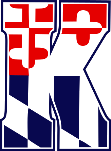 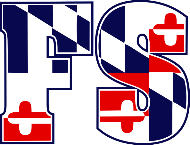 MEETING MINUTES February 23, 2022Registration has been closed for almost a month, have only had about a hand full of late registrations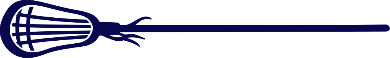 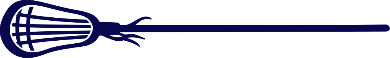 Uniforms have been ordered and will arrive the beginning of March before first practiceClub fees have been paid to WMYLCTeam Counts have been turned into WMYLCWMYLC has found a t-shirt vendor that is going to pay all fees for the tournament. Each club organization will not have a tournament fee this year. YAY!!!!Practices will begin mid-MarchGame schedule will be given out as soon as it is completedEmails to families should have been sent out by coaches already welcoming the players and parents Next Meeting- March 28, 2022